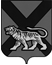 ТЕРРИТОРИАЛЬНАЯ ИЗБИРАТЕЛЬНАЯ КОМИССИЯГОРОДА ДАЛЬНЕГОРСКАР Е Ш Е Н И Е06 июля 2020 г.                              г. Дальнегорск                        № 665/116О Перечне и формах документов, представляемыхкандидатами и избирательными объединениями втерриториальную избирательную комиссию при проведении дополнительных выборов депутатов Думы Дальнегорского городского округа по одномандатным избирательным округам № 3, № 17, № 20В соответствии со статьей 28 Избирательного кодекса Приморского края, территориальная избирательная комиссия города ДальнегорскаРЕШИЛА:1. Одобрить Перечень документов, представляемых кандидатами и избирательными объединениями в территориальную избирательную комиссию при проведении дополнительных выборов депутата Думы Дальнегорского городского округа по одномандатным избирательным округам  № 3, № 17, № 20,  назначенных на 13сентября 2020 года (приложение № 1).2. Рекомендовать кандидатам и избирательным объединениям к использованию Перечень документов, представляемых кандидатами и избирательными объединениями в избирательную комиссию города Дальнегорска на дополнительных выборах депутатов Думы Дальнегорского городского округа по одномандатным избирательным округам № 3, № 17,       № 20, назначенных на 13 сентября 2020 года, одобренным в пункте 1 настоящего решения. 2. Утвердить форму протокола об итогах сбора подписей избирателей в поддержку выдвижения кандидата в депутаты Думы Дальнегорского городского округа по одномандатным избирательным округам № 3, № 17,          № 20  (приложение № 2).3. Довести настоящее решение до сведения участников избирательного процесса, разместив настоящее решение на официальном сайте   Дальнегорского городского округа в разделе «Территориальная избирательная комиссия» в информационно-телекоммуникационной сети «Интернет»Председатель комиссии	                                                         С. Н. ЗарецкаяСекретарь комиссии                                                                     О. Д. Деремешко ПЕРЕЧЕНЬдокументов, представляемых кандидатами и избирательными объединениями в территориальную избирательную комиссию города Дальнегорска при проведении дополнительных выборах депутатов Думы Дальнегорского городского округа по одномандатным избирательным округам № 3, № 17,       № 20, назначенных на 13 сентября 2020 года 1. Документы, представляемые кандидатом в территориальную избирательную комиссию, для уведомления о его выдвижении избирательным объединением1.1. Заявление в письменной форме кандидата о согласии баллотироваться по одномандатному избирательному округу с обязательством в случае его избрания прекратить деятельность, не совместимую со статусом депутата Думы Дальнегорского городского округа (приложение № 1 к Перечню).1.2. Нотариально удостоверенная копия документа о государственной регистрации избирательного объединения, выданного федеральным органом исполнительной власти, уполномоченным на осуществление функций в сфере регистрации общественных объединений, а если избирательное объединение не является юридическим лицом, - также решение о его создании. Указанный документ может быть заверен в порядке, установленном уставом избирательного объединения.1.3. Решение съезда политической партии (конференции или общего собрания ее регионального отделения, общего собрания иного структурного подразделения политической партии, а в случаях, предусмотренных Федеральным законом «О политических партиях», - соответствующего органа политической партии, ее регионального отделения или иного структурного подразделения), съезда (конференции, общего собрания) иного общественного объединения, его регионального или местного отделения о выдвижении кандидата (приложение № 5 к Перечню).1.4. Документ, подтверждающий согласование с соответствующим органом политической партии, иного общественного объединения кандидатуры, выдвигаемой в качестве кандидата, если такое согласование предусмотрено уставом политической партии, иного общественного объединения.1.5. Для общественных объединений (за исключением политических партий, их региональных отделений и иных структурных подразделений) - копия устава общественного объединения, заверенная постоянно действующим руководящим органом общественного объединения.1.6. Копия паспорта (отдельных страниц паспорта, определенных постановлением Центральной избирательной комиссии Российской Федерации), заверенная кандидатом, либо копия документа, заменяющего паспорт гражданина, заверенная кандидатом.В соответствии с указанным постановлением к представляемому в территориальную избирательную комиссию заявлению выдвинутого лица о согласии баллотироваться прилагаются копии следующих страниц паспорта гражданина Российской Федерации:второй страницы паспорта, на которой предусмотрено указание сведений об органе, выдавшем основной документ, удостоверяющий личность гражданина Российской Федерации, дате выдачи, коде подразделения, личном коде, а также проставление личной подписи;третьей страницы паспорта, на которой предусмотрено указание сведений о фамилии, имени, отчестве, поле, дате рождения и месте рождения, а также наличие фотографии;пятой страницы паспорта, на которой предусмотрено указание сведений (отметок) о регистрации гражданина по месту жительства и снятии его с регистрационного учета, а при наличии соответствующих отметок на других страницах – также всех страниц паспорта, содержащих отметки (возможность проставления отметок предусмотрена на шестой, седьмой, восьмой, девятой, десятой, одиннадцатой, двенадцатой страницах паспорта);четырнадцатой и пятнадцатой страниц паспорта, на которых предусмотрено проставление отметок о регистрации и расторжении брака (в случае наличия в паспорте таких отметок);шестнадцатой и семнадцатой страниц паспорта, на которых предусмотрено указание сведений о детях владельца паспорта (в случае наличия в паспорте таких сведений);восемнадцатой и девятнадцатой страниц паспорта, на которых предусмотрено указание сведений (отметок) о ранее выданных основных документах, удостоверяющих личность гражданина Российской Федерации на территории (за пределами территории) Российской Федерации.1.7. Копия документа, подтверждающего указанные в заявлении о согласии баллотироваться сведения о профессиональном образовании, заверенная кандидатом.1.8. Копия документа, подтверждающего указанные в заявлении кандидата сведения об основном месте работы или службы, о занимаемой должности (роде занятий), заверенная кандидатом.1.9. Копия документа, подтверждающего указанные в заявлении кандидата сведения о том, что кандидат является депутатом и осуществляет свои полномочия на непостоянной основе, заверенная кандидатом.1.10. Копия документа, подтверждающего перемену фамилии (или имени, или отчества) кандидата.1.11. Документ, подтверждающий принадлежность кандидата к политической партии либо не более чем к одному иному общественному объединению, его статус в этой политической партии, этом общественном объединении (если кандидат указал такие сведения в заявлении о согласии баллотироваться), подписанные уполномоченным лицом политической партии, иного общественного объединения либо уполномоченным лицом соответствующего структурного подразделения политической партии, иного общественного объединения.2. Документы, представляемые кандидатом в территориальную избирательную комиссию, для уведомления о самовыдвижении2.1. Заявление в письменной форме кандидата о согласии баллотироваться по одномандатному избирательному округу с обязательством в случае его избрания прекратить деятельность, не совместимую со статусом депутата Думы Дальнегорского городского округа (приложение № 2 к Перечню).2.2.  Копия паспорта (отдельных страниц паспорта, определенных постановлением Центральной избирательной комиссии Российской Федерации), заверенная кандидатом, либо копия документа, заменяющего паспорт гражданина, заверенная кандидатом.В соответствии с указанным постановлением к представляемому в территориальную избирательную комиссию заявлению выдвинутого лица о согласии баллотироваться прилагаются копии следующих страниц паспорта гражданина Российской Федерации:второй страницы паспорта, на которой предусмотрено указание сведений об органе, выдавшем основной документ, удостоверяющий личность гражданина Российской Федерации, дате выдачи, коде подразделения, личном коде, а также проставление личной подписи;третьей страницы паспорта, на которой предусмотрено указание сведений о фамилии, имени, отчестве, поле, дате рождения и месте рождения, а также наличие фотографии;пятой страницы паспорта, на которой предусмотрено указание сведений (отметок) о регистрации гражданина по месту жительства и снятии его с регистрационного учета, а при наличии соответствующих отметок на других страницах – также всех страниц паспорта, содержащих отметки (возможность проставления отметок предусмотрена на шестой, седьмой, восьмой, девятой, десятой, одиннадцатой, двенадцатой страницах паспорта);четырнадцатой и пятнадцатой страниц паспорта, на которых предусмотрено проставление отметок о регистрации и расторжении брака (в случае наличия в паспорте таких отметок);шестнадцатой и семнадцатой страниц паспорта, на которых предусмотрено указание сведений о детях владельца паспорта (в случае наличия в паспорте таких сведений);восемнадцатой и девятнадцатой страниц паспорта, на которых предусмотрено указание сведений (отметок) о ранее выданных основных документах, удостоверяющих личность гражданина Российской Федерации на территории (за пределами территории) Российской Федерации.2.3. Копия документа, подтверждающего указанные в заявлении о согласии баллотироваться сведения о профессиональном образовании, заверенная кандидатом.2.4. Копия документа, подтверждающего указанные в заявлении кандидата сведения об основном месте работы или службы, о занимаемой должности (роде занятий), заверенная кандидатом.2.5. Копия документа, подтверждающего указанные в заявлении кандидата сведения о том, что кандидат является депутатом и осуществляет свои полномочия на непостоянной основе, заверенная кандидатом.2.6. Копия документа, подтверждающего перемену фамилии (или имени, или отчества) кандидата.2.7. Документ, подтверждающий принадлежность кандидата к политической партии либо не более чем к одному иному общественному объединению, его статус в этой политической партии, этом общественном объединении (если кандидат указал такие сведения в заявлении о согласии баллотироваться), подписанные уполномоченным лицом политической партии, иного общественного объединения либо уполномоченным лицом соответствующего структурного подразделения политической партии, иного общественного объединения. 3. Документы, касающиеся создания избирательного фонда кандидата3.1. Уведомление о реквизитах специального избирательного счета (представляется кандидатом в территориальную избирательную комиссию в случае создания избирательного фонда в период после письменного уведомления о выдвижении кандидата в течение трех дней со дня открытия специального избирательного счета, но не позднее дня, предшествующего дню регистрации кандидата).3.2. Уведомление об отказе от финансирования кандидатом своей избирательной кампании (может быть представлено до подачи документов на регистрацию (по форме установленной избирательной комиссией, организующей выборы) в случае, если число избирателей в избирательном округе не превышает пяти тысяч и финансирование кандидатом своей кампании не производится).4. Документы, представляемые кандидатом в депутаты, выдвинутым по одномандатному избирательному округу, в территориальную избирательную комиссию для регистрации4.1. Подписные листы с подписями избирателей, собранными в поддержку выдвижения кандидата (если в поддержку выдвижения кандидата осуществлялся сбор подписей). Подписные листы представляются по форме, установленной Приложением № 8 к Федеральному закону «Об основных гарантиях избирательных прав и права на участие в референдуме граждан Российской Федерации», в сброшюрованном и пронумерованном виде.4.2. Протокол об итогах сбора подписей избирателей на бумажном носителе (представляется в случае, если в поддержку выдвижения кандидата осуществлялся сбор подписей) (приложение № 2 к настоящему решению).4.3. Заявление о регистрации кандидата на основании документов, представленных при выдвижении кандидата (в случае, если в соответствии с частью 3 статьи 49 Избирательного кодекса Приморского края сбор подписей не производился). 5. Документы, представляемые кандидатом в территориальную избирательную комиссию о назначении уполномоченных представителей по финансовым вопросам5.1. Заявление кандидата о регистрации уполномоченного представителя по финансовым вопросам (приложение № 3 к Перечню).5.2. Письменное заявление назначенного лица о согласии быть уполномоченным представителем по финансовым вопросам (приложение № 4 к Перечню).6. Документы, представляемые кандидатом в территориальную избирательную комиссию для регистрации доверенных лиц кандидата6.1. Заявление кандидата о назначении доверенных лиц (до 5 доверенных лиц) (приложение № 6 к Перечню).6.2. Заявления граждан о согласии быть доверенными лицами кандидата (приложение № 7 к Перечню).6.3. Приказ (распоряжение) об освобождении от исполнения служебных обязанностей (в том числе на период отпуска) на период осуществления полномочий доверенного лица – в отношении лиц, находящихся на государственной или муниципальной службе.7. Документы, представляемые в территориальную избирательную комиссию при выбытии кандидата, зарегистрированного кандидата, выдвинутого по одномандатному избирательному округу7.1. В случае отказа кандидата, зарегистрированного кандидата, выдвинутого по одномандатному избирательного округу, от дальнейшего участия в выборах – письменное заявление о снятии своей кандидатуры (приложение № 8 к Перечню).7.2. В случае отзыва кандидата, зарегистрированного кандидата, выдвинутого избирательным объединением, - решение уполномоченного на то органа с указанием оснований отзыва, предусмотренных федеральным законом и (или) уставом избирательного объединения (приложение № 9 к Перечню).8. Документы, представляемые кандидатом, выдвинутым по одномандатному избирательному округу, при назначении члена территориальной избирательной комиссии с правом совещательного голоса8.1. Заявление кандидата, выдвинутого по одномандатному избирательному округу, о назначении члена избирательной комиссии с правом совещательного голоса (со дня представления документов, необходимых для регистрации кандидата) (приложение № 10 к Перечню).8.2. Согласие гражданина Российской Федерации на назначение членом избирательной комиссии с правом совещательного голоса (приложение № 11 к Перечню).Заявление1Я,____________________________________________________________(фамилия, имя, отчество кандидата)даю согласие баллотироваться кандидатом в депутаты Думы_________________по одномандатному избирательному округу №_________  избирательному объединению __________________________________________________________________ (наименование избирательного объединения)В случае избрания депутатом Думы____________________________ обязуюсь прекратить деятельность, не совместимую со статусом депутата Думы___________________________, и в пятидневный срок после извещения меня об избрании депутатом Думы__________________________________ представить в ___________________________избирательную комиссию _____________ копию приказа (иного документа) об освобождении меня от обязанностей, не совместимых со статусом депутата Думы__________________________________, либо копию документа, удостоверяющего подачу в установленный срок заявления об освобождении от указанных обязанностей.Подтверждаю, что я не давал(а) согласия другому избирательному объединению на выдвижение меня кандидатом по одномандатному избирательному округу и не выдвигал(а) свою кандидатуру в порядке самовыдвижения по какому-либо иному одномандатному избирательному округу на выборах депутатов Думы______________________________.О себе сообщаю следующие сведения: дата рождения   ___ __________  ____года,       место рождения ____________число              месяц                                                                      _____________________________________________________________________________________________________адрес места жительства ______________________________________________(наименование субъекта Российской Федерации, района, города,__________________________________________________________________,иного населенного пункта, улицы, номера дома и квартиры)2____________________________________________________________________(вид документа3, серия, номер и дата выдачи паспорта или документа, заменяющего паспорт гражданина, наименование или код органа, выдавшего паспорт или документ, заменяющий паспорт гражданина)4гражданство________________________, ИНН __________________________, идентификационный номер налогоплательщика (при наличии)профессиональное образование _____________________________________,	(сведения о профессиональном образовании (при наличии) с указанием организации, _______________________________________________________________________________________________________осуществляющей образовательную деятельность, года ее окончания и реквизитов документа об образовании и о квалификации)	__________________________________________________________________(основное место работы или службы, занимаемая должность, в случае отсутствия основного места работы или службы - род занятий)__________________________________________________________________,(сведения об осуществлении полномочий депутата на непостоянной основе и наименование представительного органа)__________________________________________________________________, (принадлежность кандидата к политической партии либо иному общественному объединению и статус в данной политической партии, общественном объединении)5__________________________________________________________________. (сведения о судимости, если судимость снята или погашена, - также сведения о дате снятия или погашения судимости)6Контактные телефоны ___________________                   «______»____________ 20__ годаПримечания.1. Заявление оформляется в рукописном или в машинописном виде на бумажном носителе. При этом фамилия, имя, отчество, подпись кандидата и дата подписания заявления ставится собственноручно. В случае оформления заявления на двух и более листах, каждый лист заверяется подписью кандидата.2. Данные об адресе места жительства указываются в соответствии с пунктом 4 статьи 2 Избирательного кодекса Приморского края. 3. В строке «вид документа» указывается паспорт или один из документов, заменяющих паспорт гражданина Российской Федерации в соответствии с пунктом 14 статьи 2 Избирательного кодекса Приморского края.4. Для временного удостоверения личности гражданина Российской Федерации серия документа не указывается, вместо даты выдачи указывается срок действия временного удостоверения.5. Кандидат вправе указать в заявлении свою принадлежность к политической партии либо не более чем к одному иному общественному объединению, зарегистрированному не позднее чем за один год до дня голосования в установленном законом порядке, и свой статус в этой политической партии, этом общественном объединении при условии представления вместе с заявлением документа, подтверждающего указанные сведения и подписанного уполномоченным лицом политической партии, иного общественного объединения либо уполномоченным лицом соответствующего структурного подразделения политической партии, иного общественного объединения. 6. Сведения о судимости кандидата - сведения о когда-либо имевшихся судимостях с указанием номера (номеров) и наименования (наименований) статьи (статей) Уголовного кодекса Российской Федерации, на основании которой (которых) был осужден кандидат, статьи (статей) уголовного кодекса, принятого в соответствии с Основами уголовного законодательства Союза ССР и союзных республик, статьи (статей) закона иностранного государства, если кандидат был осужден в соответствии с указанными законодательными актами за деяния, признаваемые преступлением действующим Уголовным кодексом Российской Федерации.Заявление о регистрации уполномоченного представителя по финансовым вопросамВ соответствии со статьей 37 Избирательного кодекса Приморского края я, __________________________________________________________________,(фамилия, имя, отчество кандидата)выдвинутый кандидатом в депутаты Думы__________________________ по одномандатному избирательному округу № _____, назначаю уполномоченного представителя по финансовым вопросам__________________________________________________________________фамилия, имя, отчестводата рождения ____ _________ ______ года,   вид документа ______________(число)                (месяц)данные документа, удостоверяющего личность _________________________,
(серия и номер паспорта или документа, заменяющего паспорт гражданина, и дата его выдачи)адрес места жительства_____________________________________________,__________________________________________________________________(наименование субъекта Российской Федерации, района, города, иного населенного пункта, улицы, номера дома и квартиры)основное место работы или службы, род занятий________________________(наименование основного места работы или службы, занимаемая должность
__________________________________________________________________,
(в случае отсутствия основного места работы или службы – род занятий))контактный телефон ________________________________________________Наделяю уполномоченного представителя по финансовым вопросам следующими полномочиями:_________________________________________(указываются полномочия по распоряжению средствами избирательного фонда и иные связанные с этим полномочия,__________________________________________________________________.в том числе указывается его право подписи платежных (расчетных) документов)Заявление уполномоченного представителя по финансовым вопросам о согласии осуществлять указанную деятельность прилагается.                            (подпись)                                                                                                        (фамилия, инициалы)ЗаявлениеЯ,________________________________________________________________,(фамилия, имя, отчество)даю согласие быть уполномоченным представителем по финансовым вопросам __________________________________________________________(фамилия, имя, отчество кандидата)при проведении дополнительных выборов депутатов Думы__________________________________________________________________________________О себе сообщаю следующие сведения:дата рождения ______ ____________ ______ года,(число)                (месяц)__________________________________________________________________,
(вид документа, серия и номер паспорта или документа, заменяющего паспорт гражданина, и дата его выдачи)адрес места жительства____________________________________________,       (наименование субъекта Российской Федерации, района, города, иного населенного пункта, улицы, номера дома и квартиры)основное место работы или службы, род занятий_______________________(наименование основного места работы или службы, занимаемая должность
__________________________________________________________________,(в случае отсутствия основного места работы или службы – род занятий)__________________________________________________________________. контактный телефонПРОТОКОЛ (ВЫПИСКА ИЗ ПРОТОКОЛА)
съезда (конференции, общего собрания) __________________________________________________________________(наименование избирательного объединения)Повестка дня:О выдвижении кандидата в депутаты Думы _________________________ по одномандатному избирательному округу №____. 1. Слушали: О выдвижении кандидата в депутаты Думы_________________________ по одномандатному избирательному округу №______.Выступили: …Решили: В соответствии со статьями 38, 42 Избирательного кодекса Приморского края и на основании протокола счетной комиссии съезда (конференции, общего собрания) от ___ _____________ _____ года о результатах тайного голосования выдвинуть кандидатом в депутаты Думы______________________________ по одномандатному избирательному округу №______ __________________________________________________________________(фамилия, имя, отчество)дата рождения______ ____________ _________,  (день)           (месяц)                  (год)место рождения______________________________________________________________________________________________________________________,
(вид документа, серия и номер паспорта или документа, заменяющего паспорт гражданина, и дата его выдачи, наименование или код органа, выдавшего паспорт, или документ, заменяющий паспорт гражданина)адрес места жительства____________________________________________,
 (наименование субъекта Российской Федерации, района, города, иного населенного пункта, ______________________________________________________________________________________________________улицы, номера дома и квартиры)основное место работы или службы, род занятий____________________________________________________________(наименование основного места работы или службы, занимаемая должность
__________________________________________________________________.
(в случае отсутствия основного места работы или службы – род занятий))профессиональное образование ______________________________________,(сведения о профессиональном образовании (при наличии) с указанием организации___________________________________________________________________________________________________________________________________осуществляющей образовательную деятельность, года ее окончания и реквизитов документа об образовании и о квалификации)__________________________________________________________________
                     (сведения об осуществлении полномочий депутата на непостоянной основе с указанием наименования представительного органа)_______________________________________________________________________________________________________ (сведения о судимости, если судимость снята или погашена, - также сведения о дате снятия или погашения судимости)Результаты голосования: «За» - ________ чел., «Против» - _________чел.____________________               ______________        ____________________(должность)                                                      (подпись)                            (инициалы, фамилия)Подписывается уполномоченным лицом (лицами) в соответствии с документами избирательного объединения.МП избирательного объединенияПриложение № 6к Перечню документов, представляемых кандидатами и избирательными объединениями в территориальную избирательную комиссию при проведении дополнительных выборов депутатов Думы Дальнегорского городского округа, назначенных на13 сентября 2020 года     Заявлениео назначении доверенных лицВ соответствии с частями 1 и 2 статьи 54 Избирательного кодекса Приморского края я, _______________________________________________,(фамилия, имя, отчество кандидата)выдвинутый кандидатом в депутаты Думы__________________________ по одномандатному избирательному округу № _____, представляю следующих назначенных мною доверенных лиц для их регистрации: _____________________________________________________________фамилия, имя, отчестводата рождения ______ ____________ ______ года,                                               (число)                (месяц)адрес места жительства_____________________________________________,
                                                 (наименование субъекта Российской Федерации, района, города, иного населенного пункта, _______________________________________________________________________________________________________улицы, номера дома и квартиры)основное место работы или службы, род занятий__________________________________________________________________________________________(наименование основного места работы или службы, занимаемая должность
__________________________________________________________________,
( в случае отсутствия основного места работы или службы – род занятий))контактный телефон ________________________________________________…Приложение: Заявления каждого доверенного лица о согласии осуществлять указанную деятельность на ____ листах.«_____» ____________ 20_____ годаПриложение № 7к Перечню документов, представляемых кандидатами и избирательными объединениями в территориальную избирательную комиссию при проведении дополнительных выборов депутатов Думы Дальнегорского городского округа, назначенных на13 сентября 2020 года   ЗаявлениеЯ____________________________________________________________(фамилия, имя, отчество доверенного лица)даю согласие быть доверенным лицом ________________________________(фамилия, имя, отчество кандидата)при проведении выборов депутатов Думы _____________________________.О себе сообщаю следующие сведения: дата рождения ______ ____________ ______ года,                                                    (число)                (месяц)основное место работы или службы, род занятий____________________________________________________________  (наименование основного места работы или службы, занимаемая должность
__________________________________________________________________,
(в случае отсутствия основного места работы или службы – род занятий))адрес места жительства __________________________________________________________________(наименование субъекта РФ, района, города, иного населенного пункта, улицы, номера дома, квартиры)контактный телефон _______________________________________________.Подтверждаю соблюдение мною ограничений, предусмотренных пунктом 2 статьи 43 Федерального закона «Об основных гарантиях избирательных прав и права на участие в референдуме граждан Российской Федерации» и частью 4 статьи 54 Избирательного кодекса Приморского края. ЗаявлениеВ соответствии со статьей 50 Избирательного кодекса Приморского края я, ___________________________________________________________,(фамилия, имя, отчество кандидата)выдвинутый кандидатом в депутаты Думы_____________________________ по одномандатному избирательному округу №____  __________________________________________________________________,(в порядке самовыдвижения, от избирательного объединения - указать  наименование)снимаю свою кандидатуру кандидата в депутаты Думы___________________ по указанному одномандатному избирательному округу в связи с __________________________________________________________________(указать вынуждающие к тому обстоятельства, при их наличии)«_____» ____________ 20_____ годаРЕШЕНИЕ _____________________________________________________________(наименование уполномоченного органа избирательного объединения)В соответствии со статьей 50 Избирательного кодекса Приморского края и на основании ____________________________________________________________(указать пункты из устава избирательного объединения)отозвать кандидата (зарегистрированного кандидата) в депутаты Думы_________________________по одномандатному избирательному округу № _____: _______________________________________________________________________(фамилия, имя, отчество)Подписывается уполномоченным лицом (лицами) в соответствии с документами избирательного объединения.МП (если избирательное объединение        является юридическим лицом)ЗаявлениеВ соответствии с частью 21 статьи 32 Избирательного кодекса Приморского края я, _______________________________________________,(фамилия, имя, отчество кандидата)выдвинутый кандидатом в депутаты Думы _____________________ по одномандатному избирательному округу № ____, назначаю членом __________________________________________________________________  			(наименование избирательной комиссии)с правом совещательного голоса ______________________________________                           (фамилия, имя, отчество)год рождения ______, основное место работы или службы, род занятий __________________________________________________________________      (наименование основного места работы или службы, занимаемая должность
__________________________________________________________________,
( в случае отсутствия основного места работы или службы – род занятий))адрес места жительства____________________________________________. (наименование субъекта Российской Федерации, района, города, иного населенного пункта, улицы, номера дома и квартиры)Кандидату в депутаты _________________________________________по одномандатному избирательному округу №__________________________________________(Ф.И.О. кандидата в дательном падеже)от ______________________________________(фамилия, имя, отчество в родительном падеже)Заявлениео согласии на назначение членом избирательной комиссии с правом совещательного голосаВ соответствии с частью 21 статьи 32 Избирательного кодекса Приморского края я,_________________________________________________                                                                 (фамилия, имя, отчество)даю согласие на назначение меня членом _______________________________(наименование избирательной комиссии)с правом совещательного голоса кандидатом____________________________(фамилия, имя, отчество кандидата)О себе сообщаю следующие сведения:год рождения ______________, основное место работы или службы, род занятий __________________________________________________________(наименование основного места работы или службы, занимаемая должность__________________________________________________________________,(в случае отсутствия основного места работы или службы – род занятий)адрес места жительства_____________________________________________,(наименование субъекта Российской Федерации, района, города, иного населенного пункта, улицы, номера дома и квартиры)контактный телефон ______________________________________________.Подтверждаю отсутствие ограничений и запретов, не совместимых со статусом члена избирательной комиссии с правом совещательного голоса, установленных частью 22 статьи 32 Избирательного кодекса Приморского края._________________        _____________________________  (подпись)		                  (инициалы, фамилия)_____  ____________ 20_____ годаПриложение № 2к решению территориальной избирательной комиссии города Дальнегорска от 06 июля 2020 года № 665/116ПРОТОКОЛ об итогах сбора подписей избирателей в поддержку выдвижения кандидата в депутаты Думы Дальнегорского городского округа     по одномандатному избирательному округу № _____Примечания.1. Протокол представляется в территориальную избирательную комиссию города Дальнегорска на бумажном носителе.2. В итоговой строке указывается общее количество соответственно папок, листов, подписей.	                                                                                         Приложение № 1                                                                            к решению территориальной избирательной комиссии города Дальнегорска                                                                              от 06 июля 2020 года № 665/116Приложение № 1к Перечню документов, представляемых кандидатами и избирательными объединениями в территориальную избирательную комиссию при проведении дополнительных  выборов депутатов Думы Дальнегорского городского округа, назначенных на 13 сентября 2020 года Приложение № 1к Перечню документов, представляемых кандидатами и избирательными объединениями в территориальную избирательную комиссию при проведении дополнительных  выборов депутатов Думы Дальнегорского городского округа, назначенных на 13 сентября 2020 года В территориальную избирательную комиссию города ДальнегорскаВ территориальную избирательную комиссию города Дальнегорскаподписьфамилия, инициалы кандидатаЗаявление1Я,_______________________________________________________________(фамилия, имя, отчество кандидата)даю согласие баллотироваться кандидатом в депутаты Думы___________________________ по одномандатному избирательному округу №____ в порядке самовыдвижения.В случае избрания депутатом Думы__________________________ обязуюсь прекратить деятельность, не совместимую со статусом депутата Думы_______________________________, и в пятидневный срок после извещения меня об избрании депутатом Думы ___________________________ представить в ____________________избирательную комиссию _______________ копию приказа (иного документа) об освобождении меня от обязанностей, не совместимых со статусом депутата Думы _______________, либо копию документа, удостоверяющего подачу в установленный срок заявления об освобождении от указанных обязанностей.Подтверждаю, что я не давал(а) согласия какому-либо избирательному объединению на выдвижение меня кандидатом по одномандатному избирательному округу и не выдвигал(а) свою кандидатуру в порядке самовыдвижения по какому-либо иному одномандатному избирательному округу на выборах депутатов Думы______________________________.О себе сообщаю следующие сведения: дата рождения   ___ __________  ____года,       место рождения ______________                                                 число              месяц                                                                       ____________________________________________________________________,адрес места жительства  ________________________________________________                              (наименование субъекта Российской Федерации, района, города,____________________________________________________________________,иного населенного пункта, улицы, номера дома и квартиры)2_______________________________________________________________________(вид документа3, серия, номер и дата выдачи паспорта или документа, заменяющего паспорт гражданина, наименование или код органа, выдавшего паспорт или документ, заменяющий паспорт гражданина)4гражданство ____________________,  ИНН  ________________________________, идентификационный номер налогоплательщика (при наличии)профессиональное образование _______________________________________,	    (сведения о профессиональном образовании (при наличии) с указанием организации, ___________________________________________________________________________________________________________осуществляющей образовательную деятельность, года ее окончания и реквизитов документа об образовании и о квалификации)	_____________________________________________________________________(основное место работы или службы, занимаемая должность, в случае отсутствия основного места работы или службы - род занятий)____________________________________________________________________,(сведения об осуществлении полномочий  депутата на непостоянной основе и наименование представительного органа)____________________________________________________________________, (принадлежность кандидата к политической партии либо иному общественному объединению и статус в данной политической партии, общественном объединении)5____________________________________________________________________. (сведения о судимости, если судимость снята или погашена, - также сведения о дате снятия или погашения судимости)6Контактные телефоны ___________________                   «______» ____________ 20__ годаПримечания.1. Заявление оформляется в рукописном или в машинописном виде на бумажном носителе. При этом фамилия, имя, отчество, подпись кандидата и дата подписания заявления ставится собственноручно. В случае оформления заявления на двух и более листах, каждый лист заверяется подписью кандидата.2. Данные об адресе места жительства указываются в соответствии с пунктом 4 статьи 2 Избирательного кодекса Приморского края. 3. В строке «вид документа» указывается паспорт или один из документов, заменяющих паспорт гражданина Российской Федерации в соответствии с пунктом 14 статьи 2 Избирательного кодекса Приморского края.4. Для временного удостоверения личности гражданина Российской Федерации серия документа не указывается, вместо даты выдачи указывается срок действия временного удостоверения.5. Кандидат вправе указать в заявлении свою принадлежность к политической партии либо не более чем к одному иному общественному объединению, зарегистрированному не позднее чем за один год до дня голосования в установленном законом порядке, и свой статус в этой политической партии, этом общественном объединении при условии представления вместе с заявлением документа, подтверждающего указанные сведения и подписанного уполномоченным лицом политической партии, иного общественного объединения либо уполномоченным лицом соответствующего структурного подразделения политической партии, иного общественного объединения. 6. Сведения о судимости кандидата - сведения о когда-либо имевшихся судимостях с указанием номера (номеров) и наименования (наименований) статьи (статей) Уголовного кодекса Российской Федерации, на основании которой (которых) был осужден кандидат, статьи (статей) уголовного кодекса, принятого в соответствии с Основами уголовного законодательства Союза ССР и союзных республик, статьи (статей) закона иностранного государства, если кандидат был осужден в соответствии с указанными законодательными актами за деяния, признаваемые преступлением действующим Уголовным кодексом Российской Федерации.Приложение № 3к Перечню документов, представляемых кандидатами и избирательными объединениями в территориальную избирательную комиссию при проведении дополнительных выборов депутатов Думы Дальнегорского городского округа, назначенных на 13 сентября 2030 года Заявление1Я,_______________________________________________________________(фамилия, имя, отчество кандидата)даю согласие баллотироваться кандидатом в депутаты Думы___________________________ по одномандатному избирательному округу №____ в порядке самовыдвижения.В случае избрания депутатом Думы__________________________ обязуюсь прекратить деятельность, не совместимую со статусом депутата Думы_______________________________, и в пятидневный срок после извещения меня об избрании депутатом Думы ___________________________ представить в ____________________избирательную комиссию _______________ копию приказа (иного документа) об освобождении меня от обязанностей, не совместимых со статусом депутата Думы _______________, либо копию документа, удостоверяющего подачу в установленный срок заявления об освобождении от указанных обязанностей.Подтверждаю, что я не давал(а) согласия какому-либо избирательному объединению на выдвижение меня кандидатом по одномандатному избирательному округу и не выдвигал(а) свою кандидатуру в порядке самовыдвижения по какому-либо иному одномандатному избирательному округу на выборах депутатов Думы______________________________.О себе сообщаю следующие сведения: дата рождения   ___ __________  ____года,       место рождения ______________                                                 число              месяц                                                                       ____________________________________________________________________,адрес места жительства  ________________________________________________                              (наименование субъекта Российской Федерации, района, города,____________________________________________________________________,иного населенного пункта, улицы, номера дома и квартиры)2_______________________________________________________________________(вид документа3, серия, номер и дата выдачи паспорта или документа, заменяющего паспорт гражданина, наименование или код органа, выдавшего паспорт или документ, заменяющий паспорт гражданина)4гражданство ____________________,  ИНН  ________________________________, идентификационный номер налогоплательщика (при наличии)профессиональное образование _______________________________________,	    (сведения о профессиональном образовании (при наличии) с указанием организации, ___________________________________________________________________________________________________________осуществляющей образовательную деятельность, года ее окончания и реквизитов документа об образовании и о квалификации)	_____________________________________________________________________(основное место работы или службы, занимаемая должность, в случае отсутствия основного места работы или службы - род занятий)____________________________________________________________________,(сведения об осуществлении полномочий  депутата на непостоянной основе и наименование представительного органа)____________________________________________________________________, (принадлежность кандидата к политической партии либо иному общественному объединению и статус в данной политической партии, общественном объединении)5____________________________________________________________________. (сведения о судимости, если судимость снята или погашена, - также сведения о дате снятия или погашения судимости)6Контактные телефоны ___________________                   «______» ____________ 20__ годаПримечания.1. Заявление оформляется в рукописном или в машинописном виде на бумажном носителе. При этом фамилия, имя, отчество, подпись кандидата и дата подписания заявления ставится собственноручно. В случае оформления заявления на двух и более листах, каждый лист заверяется подписью кандидата.2. Данные об адресе места жительства указываются в соответствии с пунктом 4 статьи 2 Избирательного кодекса Приморского края. 3. В строке «вид документа» указывается паспорт или один из документов, заменяющих паспорт гражданина Российской Федерации в соответствии с пунктом 14 статьи 2 Избирательного кодекса Приморского края.4. Для временного удостоверения личности гражданина Российской Федерации серия документа не указывается, вместо даты выдачи указывается срок действия временного удостоверения.5. Кандидат вправе указать в заявлении свою принадлежность к политической партии либо не более чем к одному иному общественному объединению, зарегистрированному не позднее чем за один год до дня голосования в установленном законом порядке, и свой статус в этой политической партии, этом общественном объединении при условии представления вместе с заявлением документа, подтверждающего указанные сведения и подписанного уполномоченным лицом политической партии, иного общественного объединения либо уполномоченным лицом соответствующего структурного подразделения политической партии, иного общественного объединения. 6. Сведения о судимости кандидата - сведения о когда-либо имевшихся судимостях с указанием номера (номеров) и наименования (наименований) статьи (статей) Уголовного кодекса Российской Федерации, на основании которой (которых) был осужден кандидат, статьи (статей) уголовного кодекса, принятого в соответствии с Основами уголовного законодательства Союза ССР и союзных республик, статьи (статей) закона иностранного государства, если кандидат был осужден в соответствии с указанными законодательными актами за деяния, признаваемые преступлением действующим Уголовным кодексом Российской Федерации.Приложение № 3к Перечню документов, представляемых кандидатами и избирательными объединениями в территориальную избирательную комиссию при проведении дополнительных выборов депутатов Думы Дальнегорского городского округа, назначенных на 13 сентября 2030 года В ____________________________________   наименование избирательной комиссии______________________ от кандидата в депутаты Думы_______________________по одномандатному избирательному округу №________________________________________фамилия, имя, отчество в родительном падеже«_____» ______________ 20____ года                 Приложение № 4 к Перечню документов, представляемых кандидатами и избирательными объединениями в территориальную избирательную комиссию при проведении дополнительных выборов депутатов Думы Дальнегорского городского округа, назначенных на 13 сентября 2020 года                 Приложение № 4 к Перечню документов, представляемых кандидатами и избирательными объединениями в территориальную избирательную комиссию при проведении дополнительных выборов депутатов Думы Дальнегорского городского округа, назначенных на 13 сентября 2020 года                                            _________________                                                        (подпись)                                                                 _________________________(дата)                                            _________________                                                        (подпись)                                                                 _________________________(дата) Приложение № 5к Перечню документов, представляемых кандидатами и избирательными объединениями в территориальную избирательную комиссию при проведении дополнительных выборов депутатов Думы Дальнегорского городского округа, назначенных на13 сентября 2020 года              Приложение № 5к Перечню документов, представляемых кандидатами и избирательными объединениями в территориальную избирательную комиссию при проведении дополнительных выборов депутатов Думы Дальнегорского городского округа, назначенных на13 сентября 2020 года             место проведения: ____________________место проведения: _____________________________________20      г.Число зарегистрированных делегатов (участников)       _________Число зарегистрированных делегатов (участников)       _________Число делегатов (участников), необходимое для принятия решения о выдвижении кандидата в соответствии с уставом избирательного объединения                                                                             _________Число делегатов (участников), необходимое для принятия решения о выдвижении кандидата в соответствии с уставом избирательного объединения                                                                             _________В территориальную избирательную комиссию города Дальнегорска(подпись)(инициалы, фамилия)                    _____________________ (подпись)                    ___________________  (дата)Приложение №8к Перечню документов, представляемых кандидатами и избирательными объединениями в территориальную избирательную комиссию при проведении дополнительных выборов депутатов Думы Дальнегорского городского округа, назначенных на13 сентября 2020 года             Приложение №8к Перечню документов, представляемых кандидатами и избирательными объединениями в территориальную избирательную комиссию при проведении дополнительных выборов депутатов Думы Дальнегорского городского округа, назначенных на13 сентября 2020 года             Приложение №8к Перечню документов, представляемых кандидатами и избирательными объединениями в территориальную избирательную комиссию при проведении дополнительных выборов депутатов Думы Дальнегорского городского округа, назначенных на13 сентября 2020 года             В территориальную избирательную комиссию города Дальнегорскаот кандидата  _____________________________________(фамилия, имя, отчество кандидата)(подпись)(инициалы, фамилия) Приложение № 9к Перечню документов, представляемых кандидатами и избирательными объединениями в территориальную избирательную комиссию при проведении дополнительных выборов депутатов Думы Дальнегорского городского округа, назначенных на13 сентября 2020 года             ______  ________________ 20_____ года     число                               месяцКоличество присутствующих ____________Количество членов уполномоченного органа, необходимое для принятия решения в соответствии с уставом  ________Приложение № 10к Перечню документов, представляемых кандидатами и избирательными объединениями в территориальную избирательную комиссию при проведении дополнительных выборов депутатов Думы Дальнегорского городского округа, назначенных на13 сентября 2020 года Приложение № 10к Перечню документов, представляемых кандидатами и избирательными объединениями в территориальную избирательную комиссию при проведении дополнительных выборов депутатов Думы Дальнегорского городского округа, назначенных на13 сентября 2020 года  В ______________________________________(наименование избирательной комиссии)от кандидата в депутаты Думы___________по одномандатному избирательному округу № _________________________________________(фамилия, имя, отчество в родительном падеже) В ______________________________________(наименование избирательной комиссии)от кандидата в депутаты Думы___________по одномандатному избирательному округу № _________________________________________(фамилия, имя, отчество в родительном падеже)_______________           (подпись)_____________________
           (инициалы, фамилия)   «_____» ___________ 20__ годаПриложение № 11к Перечню документов, представляемых кандидатами и избирательными объединениями в территориальную избирательную комиссию при проведении дополнительных выборов депутатов Думы Дальнегорского городского округа, назначенных на13 сентября 2020 года             №п/пНомер папкиКоличество подписных листовКоличество подписей1234Итого:Кандидат
Дата _________________________________        _________________________     (подпись)                  (инициалы,  фамилия)